El SalvadorEl SalvadorEl SalvadorEl SalvadorJune 2029June 2029June 2029June 2029MondayTuesdayWednesdayThursdayFridaySaturdaySunday1234567891011121314151617Father’s Day18192021222324Día del Maestro252627282930NOTES: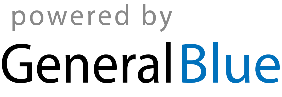 